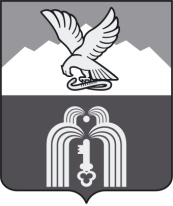 ИЗБИРАТЕЛЬНАЯ КОМИССИЯМуниципального образованияГОРОДА-КУРОРТА ПЯТИГОРСКАП О С Т А Н О В Л Е Н И Е12 августа 2016г.                                                                                            № 38/167г. ПятигорскО регистрации списка кандидатов в депутаты Думы города Пятигорска пятого созыва, выдвинутого избирательным объединением Пятигорское местное отделение КПРФ по единому избирательному округуПроверив соблюдение требований Федерального закона «Об основных гарантиях избирательных прав и права на участие в референдуме граждан Российской Федерации», Закона Ставропольского края «О некоторых вопросах проведения выборов в органы местного самоуправления в Ставропольском крае» Пятигорским местным отделением КПРФ при выдвижении списка кандидатов в депутаты Думы города Пятигорска пятого созыва по единому избирательному округу, избирательная комиссия муниципального образования города-курорта Пятигорска установила следующее. Порядок выдвижения списка кандидатов в депутаты Думы города Пятигорска пятого созыва, выдвинутого избирательным объединением Пятигорское местное отделение КПРФ по единому избирательному округу, заверенного в количестве 9 человек постановлением избирательной комиссии муниципального образования города-курорта Пятигорска от 29 июля 2016 года № 25/118, соответствует требованиям Федерального закона «Об основных гарантиях избирательных прав и права на участие в референдуме граждан Российской Федерации», Закона Ставропольского края «О некоторых вопросах проведения выборов в органы местного самоуправления в Ставропольском крае». С учетом изложенного, руководствуясь статьей 38 Федерального закона «Об основных гарантиях избирательных прав и права на участие в референдуме граждан Российской Федерации», статьей 151 Закона Ставропольского края «О некоторых вопросах проведения выборов в органы местного самоуправления в Ставропольском крае»Избирательная комиссия муниципального образования города-курорта ПятигорскаПОСТАНОВЛЯЕТ:Зарегистрировать список кандидатов в депутаты Думы города Пятигорска пятого созыва, выдвинутый избирательным объединением Пятигорское местное отделение КПРФ по единому избирательному округу, в количестве 9 человек 12 августа 2016 года в 17 часов 15 минут (прилагается).Выдать зарегистрированным кандидатам в депутаты Думы города Пятигорска пятого созыва по единому избирательному округу удостоверения об их регистрации.Передать сведения о зарегистрированных кандидатах в депутаты Думы города Пятигорска пятого созыва в средства массовой информации не позднее 13 августа 2016 года.Настоящее постановление подлежит официальному опубликованию и вступает в силу со дня его подписания.Председатель                    							     А.В. ПышкоСекретарь 										     Е.Г. МягкихЗАРЕГИСТРИРОВАНизбирательной комиссиеймуниципального образованиягорода-курорта Пятигорска(постановление от 12 августа 2016 года №38/167)СПИСОКкандидатов в депутаты Думы города Пятигорска пятого созыва, выдвинутый избирательным объединением – Пятигорское местное отделение КПРФВоробей Игорь Александрович, дата рождения 10.01.1966 г., место рождения с. Шаховское Павловского р-на Ульяновской области, член Политической партии «Коммунистическая партия Российской Федерации», судимость – ч.1 статьи 176 Уголовного кодекса Российской Федерации (незаконное получение кредита), снята 24.09.2008 года.Газаров Александр Русланович, дата рождения 17.04.1966 г., место рождения гор. Грозный ЧИАССР, член Политической партии «Коммунистическая партия Российской Федерации», не судим.Михитарьянц Альберт Анатольевич, дата рождения 18.06.1987, место рождения гор. Пятигорск Ставропольского края, член Политической партии «Коммунистическая партия Российской Федерации», не судим.Воробей Евгений Игоревич, дата рождения 20.06.1990 г., место рождения гор. Пятигорск Ставропольского края, член Политической партии «Коммунистическая партия Российской Федерации», не судим.Бердникова Ирина Борисовна, дата рождения 18.07.1969 г., место рождения гор. Пятигорск Ставропольского края, член Политической партии «Коммунистическая партия Российской Федерации», не судима.Маликова Наталия Константиновна, дата рождения 10.12.1961 г., место рождения гор. Семипалатинск, не судима.Зязин Денис Иванович, дата рождения 28.05.1983 г., место рождения с. Волот Волотовского р-на Новгородской области, член Политической партии «Коммунистическая партия Российской Федерации», судимость – п.»а» ч.3 статьи 286 Уголовного кодекса Российской Федерации (превышение должностных полномочий с применением насилия или с угрозой его применения), погашена 25.11.2012 года.Байгулова Мария Михайловна, дата рождения 17.10.1981 г., место рождения пос. Васильевский Бодайбинского района Иркутской области, член Политической партии «Коммунистическая партия Российской Федерации», не судима.Браилко Артем Вячеславович, дата рождения 18.03.1995 г., место рождения гор. Невинномысск Ставропольского края, член Политической партии «Коммунистическая партия Российской Федерации», не судим.